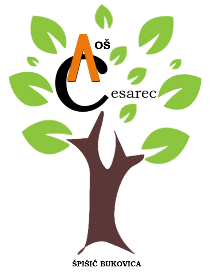 KLASA: 112-03/23-01/17UR. BROJ: 2189-19-01-23-04U Špišić Bukovici, 15. 03. 2023. g. POZIV NA RAZGOVOR za radno mjesto tajnika/ice Razgovor (intervju) kandidata s Povjerenstvom održat će u ponedjeljak 20. ožujka 2023. godine s početkom u 12.00 sati u Osnovnoj školi August Cesarec Špišić Bukovica.Nakon provedenog testiranja kandidata Povjerenstvo objavljuje  prema ostvarenom ukupnom broju bodova iz pisanog testa  sljedeću                                                       RANG LISTUNa razgovor se pozivaju  svi kandidati koji su zadovoljili na pisanom dijelu testiranja.Ako kandidat/inja ne pristupi razgovoru s Povjerenstvom u navedenom vremenu ili pristupi nakon vremena određenog za početak razgovora, ne smatra se kandidatom/kinjom  natječaja.Kandidati pristupaju razgovoru prema ostvarenom ukupnom broju bodova.       Povjerenstvo na razgovoru  s kandidatom utvrđuje znanja, sposobnosti, interese i motivaciju kandidata za rad u Školi. Smatra se da je kandidat na razgovoru zadovoljio ako je ostvario najmanje 15 bodova od ukupno 30 mogućih bodova.    Nakon provedenog razgovora (intervjua) Povjerenstvo utvrđuje rang listu kandidata prema ukupnom broju bodova ostvarenih na testiranju i intervjuu.                                                                                                                                                                  Povjerenstvo za vrednovanje kandidataOSNOVNA ŠKOLA AUGUST CESAREC, ŠPIŠIĆ BUKOVICAOSNOVNA ŠKOLA AUGUST CESAREC, ŠPIŠIĆ BUKOVICAVladimira Nazora 1,Špišić Bukovica 33404tel/fax: 033 / 716 – 033 tajnica            033 / 716 – 444  ravnateljicaE - mail: ured@os-acesarec-spisicbukovica.skole.hrWeb: http://os-acesarec-spisicbukovica.skole.hr  OIB: 39657433014IBAN: HR8023600001101336251Redni brojPrezime i ime podnositelja prijaveUkupan broj bodovaZadovoljila/ nijezadovoljila1.Viktorija-Elizabeta Đurđević18/30zadovoljila2. Marija Komar16/30zadovoljila3.Marina Stubičar16/30zadovoljila4.Marija Kožićnije pristupila